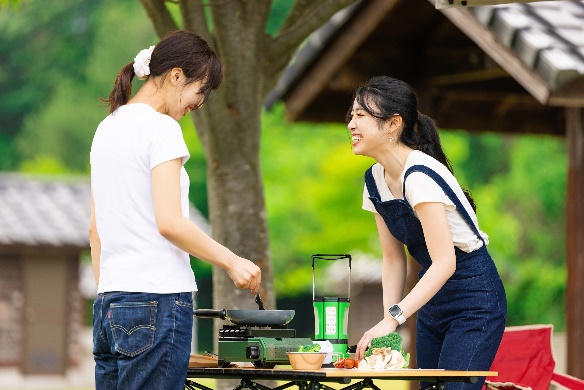 1　200XSunMonTueWedThuFriSat1　200X11　200X23456781　200X91011121314151　200X161718192021221　200X2330243125262728291　200XSunMonTueWedThuFriSat1　200X11　200X23456781　200X91011121314151　200X161718192021221　200X233024312526272829